الاسم: محمد عبد المنعم عبد السيد  فزاعالسن :33 عام المؤهل الدراسي: ليسانس التربية قسم اللغة العربية دراسات عليا في إعداد المناهج وتصميم برامج التعلمالخبرات السابقة:صاحب فكرة المنظومات الأمنية للأفراد والمؤسساتصاحب فكرة الطيران الأمن والرؤية الأفتراضية صاحب فكرة الطرق الذكيةمصمم وسائل تعليمية تفاعلية صوتية ضوئية للأطفال والطلاب بحث خاص بالتحايل الطبية لتحديد المصابين بفيروس كورونا وتم اعتماد البحث دولي على محركات البحث مشروع استغلال مياه الصرف الصحي في الفنادق والعمارات السكنية واستخدامها في توليد الطاقة الكهربائية تنقية مياه الأمطار على مرحلتين واستخدامها في الري أو البناء أو صرفها في البحر بعد معالجتها مشروع عزل الأعمدة الكهربائية من الداخل والخارجمعلومات آخرى : عضو نقابة المخترعين المصريين 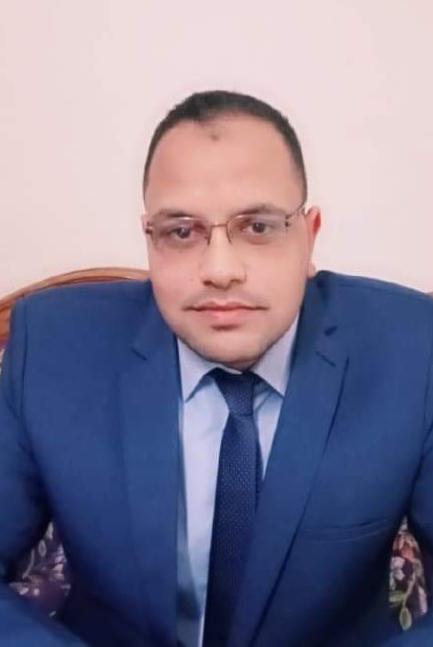 عضو هيئة تنمية الاختراعات العربية عضو في المجلس الدولي للعلماء والباحثين عضو في فريق جود الدولي الامريكيتليفون :٠١٢٠٠١٧٥٣٣٥ Eltayarfazaa@gmail.com